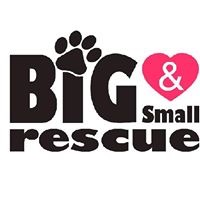 BIG AND SMALL RESCUEADOPTION APPLICATION FORMWhat was it about this dog that captured your interest?What do you know about this breed’s mental and physical requirements? Have you owned this breed previously?  							Your FamilyFull Name (and Partner, if there is one):(1)(2)Who will have primary responsibility for the animal?Driver’s Licence # (optional but required on foster/adoption contract)No. of adults (over 21) in home?			Your age (approx.)? No. of children in home? 	  	Ages?Are the children used to dogs? Y/N		No. of seniors in home?   		Are seniors used to dogs? Y/NHow busy is your family?	Very 		Moderate		Sometimes 	Not at allAre you planning to move within the next two years? Y/NIf you are required to move in the future and cannot find a home permitting animals, what would you do with them?How would you describe your lifestyle: Sedate	   Leisurely	    	Moderately Active	   Very ActiveHow would you describe the pace of your home:Quiet	   Moderate		Busy		HecticHow would you describe yourself?Nervous	Loud		Calm		Quiet	How would you describe members in your house?Nervous	Loud		Calm 	QuietAre you planning any of the following in the next month?Moving		Change in Schedule		HolidayWhere would the dog stay during a holiday?Your Home:Address:City:    					Province:		PC/Zip:Home Phone Number: 					Cell:		E-mail address:What type of home is is?House		Condo		Townhouse	Other__________Do you own or rent?How long have you lived at current address?  	   	  If renting, do you have landlord approval?  Landlord’s name:					Phone:		How large is the yard?		        Is the yard fenced? Y/N	How many hours will your dog spend alone during the day?Where will the dog stay while you are away?Loose inside	crate 		outsideWhere will your dog sleep?Crate		loose 	Outside	Other_______PetsWho would be the dogs primary caretaker?Do you have dogs now?  Y/N   	How many?	Spayed/Neutered?	Breeds?				Sexes?			Ages?	Are the dogs used to other dogs? Y/NDo you have cats?  Y/N		How many?		Ages? Are cats used to dogs?  Y/N		Are cats indoor or outdoor? Are cats declawed?   Y/N		Do you have birds, fish, pocket animals or reptiles?  Y/N    If no animals at this time, have you had any in the past 6 years? Y/N  If yes, what happened to them?What outdoor activities do YOU engage in?What kind of activities would you enjoy doing with your dog?What brand of food will you feed your dog ?Do you have a family Veterinarian? (If so please provide contact info)If not where would you plan on taking them?How much do you expect your dogs to cost per year?Vet______		Food_______	Boarding_______Do you live close to a dog park, beach, or other area where the dog can socialize with other dogs, play and have fun?Are you prepared for the fact that even with great vigilance puppies can sometimes chew furniture, clothing, shoes, etc?Are you aware that small objects are a very real choking hazard for dogs?Are you aware of foods that are dangerous for dogs to ingest?  (xylitol- a sweetener in candies, toothpaste, chewing gum etc; chocolate; grapes; and ?)Problems willing to work on:Are you willing to work on any behavior issues?Have you ever done special training with a dog? Y/N  	What type?Are you willing to attend obedience training with your dog?  Y/NWill all members take part in training? Y/N     If no, explain:What form of exercise will you provide the dog  and how often?  (Hrs. per day)?What is your philosophy or method of training a dog?Have you ever owned a “rescued” animal before? If yes, describe:Have you ever had a special needs animal before? If yes, describe:Have you dealt with behavioural issues before?  If yes, describe:Have you crate-trained an animal?  Was it difficult? Y/NHave you house-trained an animal?  Was it difficult?  Y/N  If necessary, how will you discipline your animal?What are you expecting from your dog?Are all members of your household aware of your plans to adopt or foster an animal? Y/NFor what reason would you return a companion animal?If something happens to you, your home or relationship, who will care for your animals?    Have you ever volunteered for the SPCA or other rescue group?Have you applied to any other rescue shelters/groups?  Which ones?How did you hear about this animal?Other relevant information you wish to provide? If you have pictures of your home and yard, please send them with this application.EMPLOYMENT (include partner if there is one):(1)Employer: 						(2)Employer:         Occupation:						Occupation:Work hours? 						Work hours?How many yrs.?					How many yrs.?	Can you be contacted at work?  Y/N  	If yes, work phone (1)					(2)REFERENCES:Name: Phone Number: Relationship Name: Phone Number: Relationship: I hereby certify that all information supplied on this application is true.NAMES:______________________________________________ 